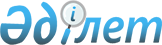 Селолық округтарда 2009 жылы ақылы қоғамдық жұмыстарды ұйымдастыру шаралары туралы
					
			Күшін жойған
			
			
		
					Солтүстік Қазақстан облысы Қызылжар ауданы әкімдігінің 2009 жылғы 22 қаңтардағы N 13 қаулысы. Солтүстік Қазақстан облысының Қызылжар ауданының Әділет басқармасында 2009 жылғы 23 ақпанда N 13-8-99 тіркелді. Күші жойылды (Солтүстік Қазақстан облысы Қызылжар ауданы әкімі аппаратының 2013 жылғы 4 ақпандағы N 02.07-05-03/127 хаты)

      Ескерту. Күші жойылды (Солтүстік Қазақстан облысы Қызылжар ауданы әкімі аппаратының 04.02.2013 N 02.07-05-03/127 хаты)      Қазақстан Республикасының 2001 жылғы 23 қаңтардағы № 148-11 «Қазақстан Республикасындағы жергілікті мемлекеттік басқару туралы» Заңының 31-бабы, 1-тармағы, 14) тармақшасына, Қазақстан Республикасының 2001 жылғы 25 қаңтардағы № 149-11 «Халықты жұмыспен қамту туралы» Заңының 7-бабы 5-тармагына, 20-бабына, Қазақстан Республикасы Үкіметінің 2001 жылғы 19 маусымдағы № 836 қаулысымен бекітілген «Қоғамдық жұмыстарды ұйымдастыру және қаржыландыру Ережелеріне», Солтүстік Қазақстан облысы әкімдігінің 2001 жылғы 19 маусымдағы № 38 «Қоғамдық жұмыстарды ұйымдастыру және қаржыландыру, кәсіптік даярлау, жұмыссыздардың мамандығын жетілдіру және қайта даярлау Ережелерін бекіту туралы» қаулысына сәйкес, жұмыссыздарды қоғамдық жұмыстарға бөлуді реттеу мақсатында аудан әкімдігі ҚАУЛЫ ЕТЕДІ:



      1. Селолық округтарда 2009 жылға қоғамдық жұмыстарды ұйымдастыру шаралары қызмет түрлері бойынша қосымшаға сәйкес бекітілсін.



      2. «Қызылжар аудандық жұмыспен қамту және әлеуметтік бағдарламалар бөлімі» мемлекеттік мекеменің бастығы жұмыспен қамту жөніндегі уәкілетті органда есепте тұрған жұмыссыздар қоғамдық жұмыстарды орындауы туралы жұмыс берушілермен шарт жасасын, нақты шаралардың орындалуы бойынша ай сайынғы мониторинг ұйымдастырсын.



      3. «Қызылжар аудандық экономика және бюджеттік жоспарлау бөлімі» мемлекеттік мекеменің бастығы қоғамдық жұмыстармен қамтылған жұмыссыздардың еңбегін өтеуге ақшалай қаражаттардың уақтылы бөлінуін қамтамасыз етсін.



      4. Осы қаулының орындалуын бақылау аудан әкімінің орынбасары А.Т. Абдуллаевқа жүктелсін.



      5. Осы қаулы ресми жарияланған күнінен бастап он күн өткеннен кейін күшіне енеді.      Қызылжар

    ауданының әкімі                              Қ. Пшенбаев

Аудан әкімдігінің

2009 жылғы 22 қаңтар № 13 қаулысына

қосымша № 1 2009 жылы ақылы қоғамдық жұмыстарды ұйымдастыру жөніндегі іс-шараларкестенің жалғасыкестенің жалғасыкестенің жалғасы
					© 2012. Қазақстан Республикасы Әділет министрлігінің «Қазақстан Республикасының Заңнама және құқықтық ақпарат институты» ШЖҚ РМК
				№Селолық округтың атауыАқылы қоғамдық жұмыстарға қатысушылардың қажеттілігін және қаржыландыру көлемінің есебіАқылы қоғамдық жұмыстарға қатысушылардың қажеттілігін және қаржыландыру көлемінің есебіАқылы қоғамдық жұмыстарға қатысушылардың қажеттілігін және қаржыландыру көлемінің есебіАқылы қоғамдық жұмыстарға қатысушылардың қажеттілігін және қаржыландыру көлемінің есебіАқылы қоғамдық жұмыстарға қатысушылардың қажеттілігін және қаржыландыру көлемінің есебіАқылы қоғамдық жұмыстарға қатысушылардың қажеттілігін және қаржыландыру көлемінің есебі№Селолық округтың атауыҚысқа дайындық, ғимараттарды ағымдағы жөндеуҚысқа дайындық, ғимараттарды ағымдағы жөндеуҚысқа дайындық, ғимараттарды ағымдағы жөндеуХалық санағы және жұмыспен қамтуды статистикалық зерттеу,Халық санағы және жұмыспен қамтуды статистикалық зерттеу,Халық санағы және жұмыспен қамтуды статистикалық зерттеу,№Селолық округтың атауыадам саныкезең,айсома-сы,

мыңадам саныкезең,айсомасы,мың1Архангельск2132,62Асанов31493Березов4165,34Бескөл211329,65Бугровое2132,66Вагулин40,848,97Виноградов2132,68Долматов9Куйбышев5181,610Қызылжар4165,211Лесной2132,612Налобин3148,913Новоникольск3148,914Петерфельд3154,45181,515Прибрежный5181,516Рассвет2136,32132,617Рощинск40,848,918Светлопольск2132,619Соколов4165,220Якорь3148,9Барлығы590,7801259Ақылы қоғамдық жұмыстарға қатысушылардың қажеттілігін және қаржыландыру көлемінің есебіАқылы қоғамдық жұмыстарға қатысушылардың қажеттілігін және қаржыландыру көлемінің есебіАқылы қоғамдық жұмыстарға қатысушылардың қажеттілігін және қаржыландыру көлемінің есебіАқылы қоғамдық жұмыстарға қатысушылардың қажеттілігін және қаржыландыру көлемінің есебіАқылы қоғамдық жұмыстарға қатысушылардың қажеттілігін және қаржыландыру көлемінің есебіАқылы қоғамдық жұмыстарға қатысушылардың қажеттілігін және қаржыландыру көлемінің есебіОтын және жем-шөп дайындауОтын және жем-шөп дайындауОтын және жем-шөп дайындауАбаттандыруАбаттандыруАбаттандыруадам саныкезең,айсомасы,мыңадам саныкезең,айсомасы,мың161,2332,3160,9235,6131,4308,1451,1851,9131,5347,7140,6134,9131,2267213491,3199,4161,8489,4181,5466,7131,1248,9131,3362,52272,52134141,2290141,3321,4120,9181,390,571,8141,2290311,4761,32134161,2344,46102,03126577,1№Селолық округтың атауыАқылы қоғамдық жұмыстарға қатысушылардың қажеттілігін және қаржыландыру көлемінің есебіАқылы қоғамдық жұмыстарға қатысушылардың қажеттілігін және қаржыландыру көлемінің есебіАқылы қоғамдық жұмыстарға қатысушылардың қажеттілігін және қаржыландыру көлемінің есебіАқылы қоғамдық жұмыстарға қатысушылардың қажеттілігін және қаржыландыру көлемінің есебіАқылы қоғамдық жұмыстарға қатысушылардың қажеттілігін және қаржыландыру көлемінің есебіАқылы қоғамдық жұмыстарға қатысушылардың қажеттілігін және қаржыландыру көлемінің есебі№Селолық округтың атауыӘлеуметтік-мәдени мақсаттағы маңызды нысандарды қорғауӘлеуметтік-мәдени мақсаттағы маңызды нысандарды қорғауӘлеуметтік-мәдени мақсаттағы маңызды нысандарды қорғауОт жағушы реінде жұмысОт жағушы реінде жұмысОт жағушы реінде жұмыс№Селолық округтың атауыадам саныкезең,айсомасы,мыңадам саныкезең,айсомасы,мың1Архангельск2Асанов3Березов4Бескөл5Бугровое6Вагулин7Виноградов8Долматов9Куйбышев23,312210Қызылжар11Лесной12Налобин13Новоникольск14Петерфельд15Прибрежный16Рассвет17Рощинск21,859,518Светлопольск19Соколов20ЯкорьБарлығы2122259,5Ақылы қоғамдық жұмыстарға қатысушылардың қажеттілігін және қаржыландыру көлемінің есебіАқылы қоғамдық жұмыстарға қатысушылардың қажеттілігін және қаржыландыру көлемінің есебіАқылы қоғамдық жұмыстарға қатысушылардың қажеттілігін және қаржыландыру көлемінің есебіАқылы қоғамдық жұмыстарға қатысушылардың қажеттілігін және қаржыландыру көлемінің есебіАқылы қоғамдық жұмыстарға қатысушылардың қажеттілігін және қаржыландыру көлемінің есебіАқылы қоғамдық жұмыстарға қатысушылардың қажеттілігін және қаржыландыру көлемінің есебіХалықты төлқұжаттандыруды және мекен-жайы бойынша есепке алуды ұйымдастыруХалықты төлқұжаттандыруды және мекен-жайы бойынша есепке алуды ұйымдастыруХалықты төлқұжаттандыруды және мекен-жайы бойынша есепке алуды ұйымдастыруҚұжаттарды сақтауға дайындауға және өңдеуге көмек беруҚұжаттарды сақтауға дайындауға және өңдеуге көмек беруҚұжаттарды сақтауға дайындауға және өңдеуге көмек беруадам саныкезең,айсомасы,мыңадам саныкезең,айсомасы,мың62,8260,943195,724130,48391,34195,7№Селолық округтың атауыАқылы қоғамдық жұмыстарға қатысушылардың қажеттілігін және қаржыландыру көлемінің есебіАқылы қоғамдық жұмыстарға қатысушылардың қажеттілігін және қаржыландыру көлемінің есебіАқылы қоғамдық жұмыстарға қатысушылардың қажеттілігін және қаржыландыру көлемінің есебі№Селолық округтың атауыМемлекеттік тілдегі өтініштермен іс жүргізуге көмек беруМемлекеттік тілдегі өтініштермен іс жүргізуге көмек беруМемлекеттік тілдегі өтініштермен іс жүргізуге көмек беру№Селолық округтың атауыадам саныкезең,айсомасы,мың1Архангельск2Асанов3Березов4Бескөл22,665,25Бугровое6Вагулин7Виноградов8Долматов9Куйбышев10,58,210Қызылжар11Лесной12Налобин13Новоникольск14Петерфельд15Прибрежный16Рассвет1465,217Рощинск2265,218Светлопольск19Соколов22,473,420ЯкорьБарлығы7269Ақылы қоғамдық жұмыстарға қатысушылардың қажеттілігін және қаржыландыру көлемінің есебіАқылы қоғамдық жұмыстарға қатысушылардың қажеттілігін және қаржыландыру көлемінің есебіАқылы қоғамдық жұмыстарға қатысушылардың қажеттілігін және қаржыландыру көлемінің есебіАқылы қоғамдық жұмыстарға қатысушылардың қажеттілігін және қаржыландыру көлемінің есебіАқылы қоғамдық жұмыстарға қатысушылардың қажеттілігін және қаржыландыру көлемінің есебіАқылы қоғамдық жұмыстарға қатысушылардың қажеттілігін және қаржыландыру көлемінің есебіЖұмыспен қамту және 18 жасқа дейінгі балалары бар жанұяларға мемлекеттік жәрдемақы алуға қажетті құжаттарды жинау мәселелеріне көмек беруЖұмыспен қамту және 18 жасқа дейінгі балалары бар жанұяларға мемлекеттік жәрдемақы алуға қажетті құжаттарды жинау мәселелеріне көмек беруЖұмыспен қамту және 18 жасқа дейінгі балалары бар жанұяларға мемлекеттік жәрдемақы алуға қажетті құжаттарды жинау мәселелеріне көмек беруҚоғаимдық транспорттың бақылаушысы ретінде жұмыс істеуҚоғаимдық транспорттың бақылаушысы ретінде жұмыс істеуҚоғаимдық транспорттың бақылаушысы ретінде жұмыс істеуадам саныкезең,айсомасы,

мыңадам саныкезең,айсомасы,

мың1348,91348,91116,342,6163,232,197,913491465,21348,914,873,32397,91348,91348,921,857,11348,91348,91348,924130,51348,9231100,832,197,9Ақылы қоғамдық жұмыстарға қатысушылардың қажеттілігін және қаржыландыру көлемінің есебіАқылы қоғамдық жұмыстарға қатысушылардың қажеттілігін және қаржыландыру көлемінің есебіАқылы қоғамдық жұмыстарға қатысушылардың қажеттілігін және қаржыландыру көлемінің есебіАқылы қоғамдық жұмыстарға қатысушылардың қажеттілігін және қаржыландыру көлемінің есебіАқылы қоғамдық жұмыстарға қатысушылардың қажеттілігін және қаржыландыру көлемінің есебіАқылы қоғамдық жұмыстарға қатысушылардың қажеттілігін және қаржыландыру көлемінің есебіАқылы қоғамдық жұмыстарға қатысушылардың қажеттілігін және қаржыландыру көлемінің есебі№Селолық округтың атауыҚұқық қорғау органдарына жәрдем беру отрядтарына қатысуҚұқық қорғау органдарына жәрдем беру отрядтарына қатысуҚұқық қорғау органдарына жәрдем беру отрядтарына қатысу2009 ж. Барлығы2009 ж. Барлығы№Селолық округтың атауыадам саныкезең,айсомасы,мыңкезең,

айсомасы

,мың1Архангельск19413,82Асанов20333,53Березов18389,74Бескөл851964,45Бугровое16429,36Вагулин192497Виноградов15299,68Долматов12282,39Куйбышев2310827882,510Қызылжар24629,811Лесной15281,512Налобин17460,313Новоникольск5121,414Петерфельд25508,815Прибрежный2146016Рассвет18364,317Рощинск18294,318Светлопольск17371,519Соколов411160,820Якорь22476,2Барлығы210845410373